大阪市コンプライアンス白書～信頼される市政に向けて～《平成30年度版》Ⅱ　資料編令和元年11月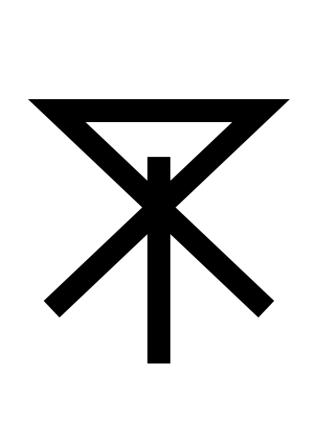 大　阪　市資料編　目次資料１　公益通報制度の運用状況　　　　　　　 　　　　　　　　　　　資１資料２　行政対象暴力対応研修　実施状況　　　　　　　　 　　　　　　資６資料３　行政対象暴力対策連絡協議会の体制　　　　　　　　 　　　　　資７資料４　行政対象暴力対策連絡協議会区役所部会・契約部会・生活保護部会開催状況　　　　　　　　　　 　　　　　　　　　　　　　　　資８資料５　公の施設一覧表　　　　　　　　　　　　 　　　　　　　　　　資10資料６　コンプライアンス事業　体系イメージ図　　　　　　　　 　　　資11資料７　コンプライアンス研修（集合型・少人数型）の実施状況　　　　 資12資料８　職員に対するコンプライアンスアンケートの結果　　　　　　　 資14